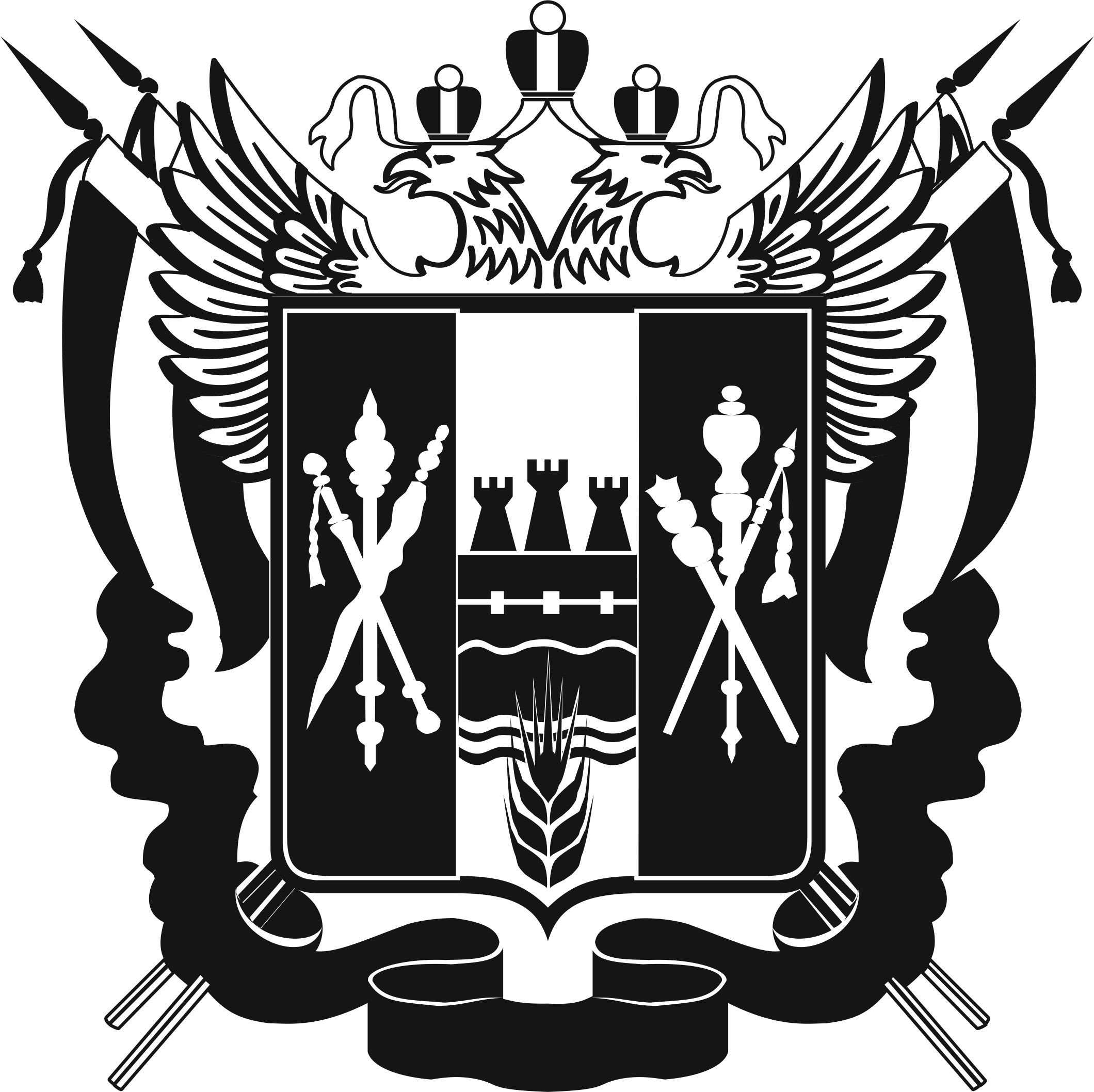 
ИЗБИРАТЕЛЬНАЯ КОМИССИЯРОСТОВСКОЙ ОБЛАСТИПОСТАНОВЛЕНИЕг. Ростов-на-ДонуО назначении члена Территориальной избирательной комиссии Чертковского района Ростовской области  В связи с освобождением от обязанностей члена Территориальной избирательной комиссии Чертковского района Ростовской области 
Шеремет Н.В. (постановление Избирательной комиссии Ростовской области 
от 12.08.2022 № 4-2), руководствуясь пунктом 11 статьи 29 Федерального закона от  № 67-ФЗ «Об основных гарантиях избирательных прав и права на участие в референдуме граждан Российской Федерации», Избирательная комиссия Ростовской области ПОСТАНОВЛЯЕТ:1. Назначить членом Территориальной избирательной комиссии Чертковского района Ростовской области с правом решающего голоса: 2. Направить настоящее постановление в Территориальную избирательную комиссию Чертковского района Ростовской области.3. Разместить настоящее постановление на официальном сайте Избирательной комиссии Ростовской области в информационно-телекоммуникационной сети «Интернет».Председатель комиссии						А.В. БуровСекретарь комиссии 							С.Н. Драгомирова01.09.2022 г.       № 6-4№п/п Фамилия, имя, отчество члена территориальной избирательной комиссии с правом решающего голоса Субъект предложения кандидатуры в состав избирательной комиссии Савченко Наталья ВалерьевнаСобрание избирателей по месту жительства